Nom :Gr dateDarwinDarwin Chap 3Nom :DarwinNom au complet :Charle Robert DarwinPériode de temps :Théorie :L’évolutionNationalité :AnglaisSon oeuvre :L’origine des èspece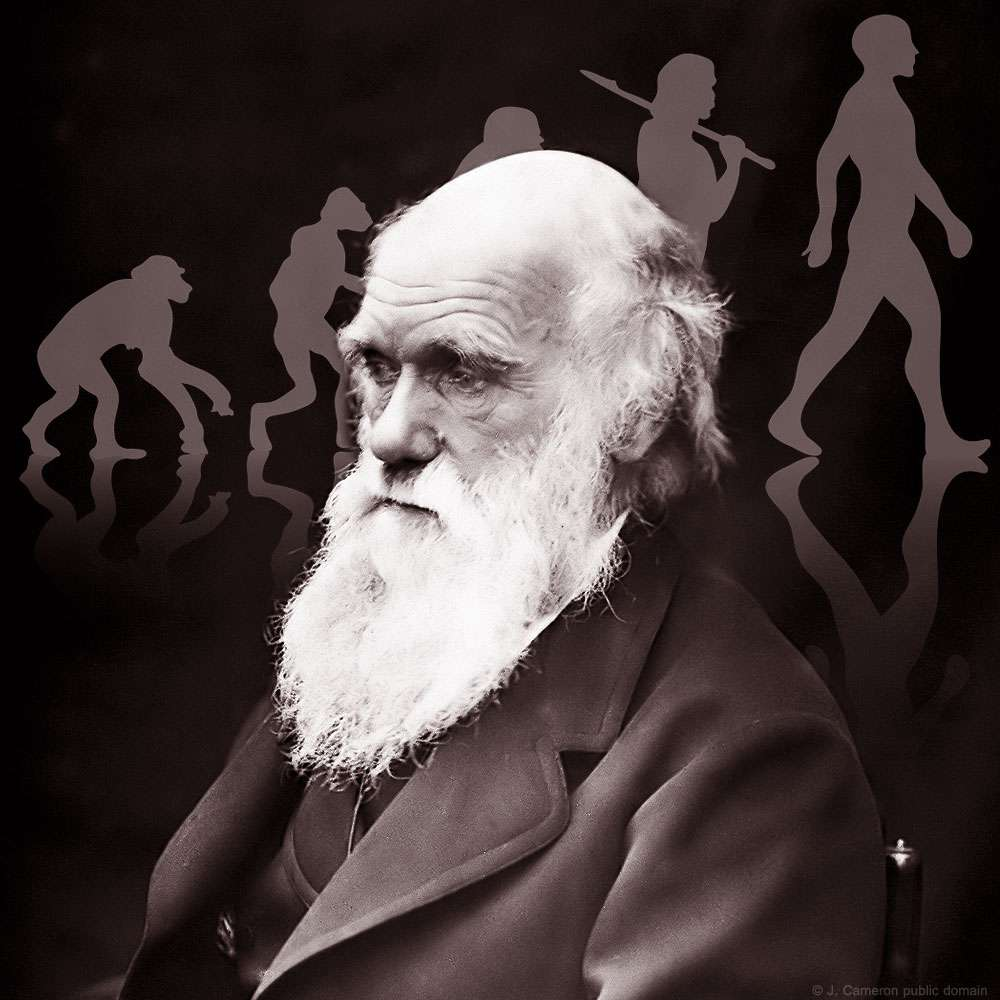 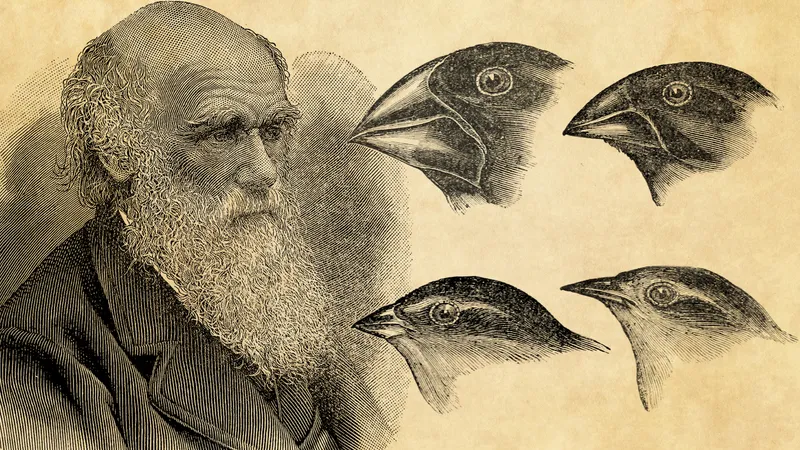 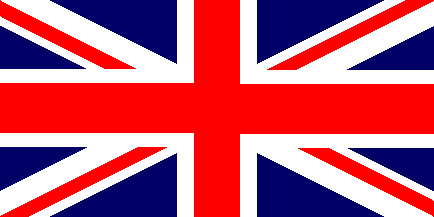 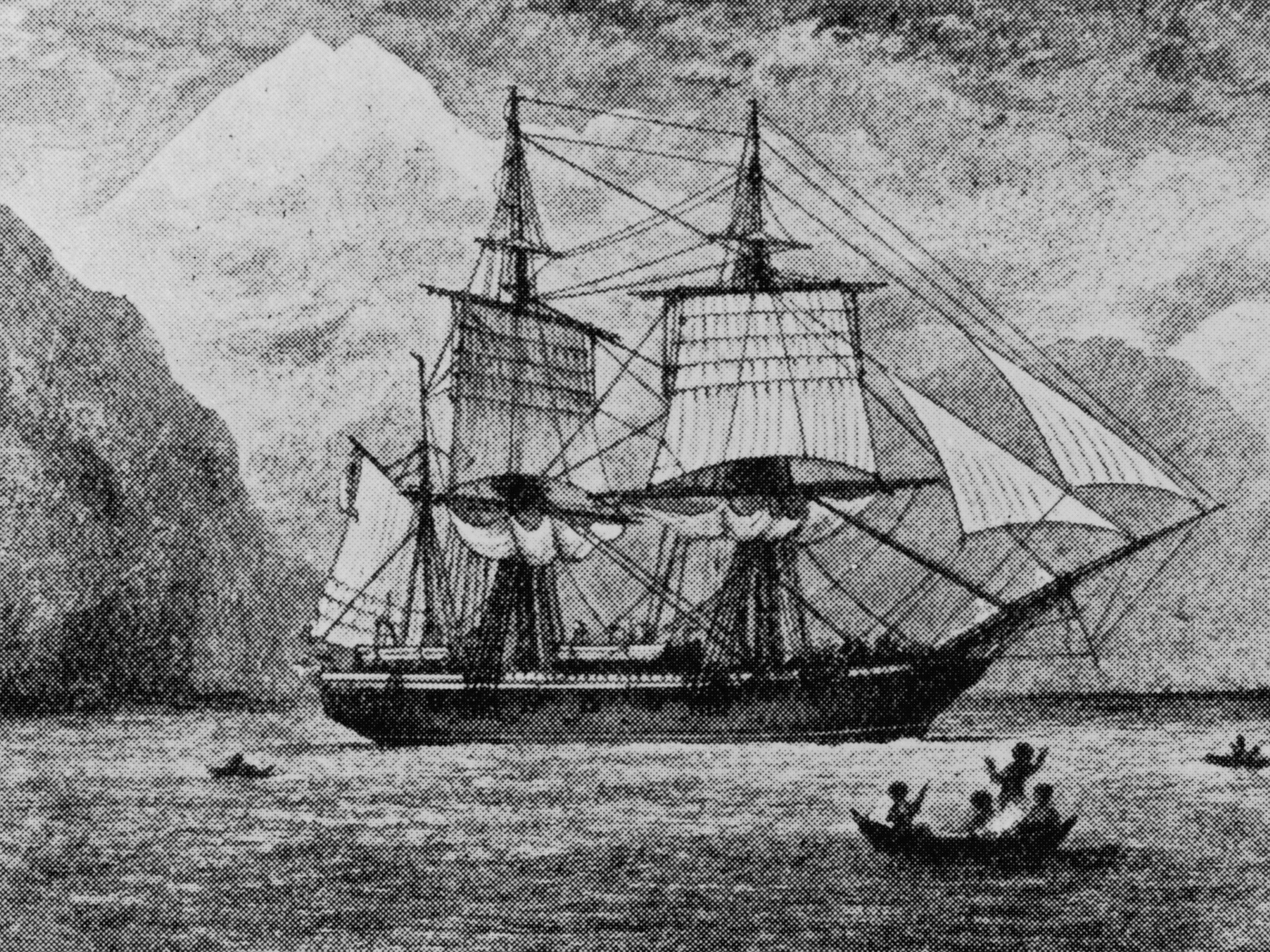 